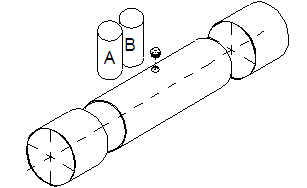 Produkt:PEHD ErdrohrmuffeMaterial: Wellrohr PEHD                Glattes Rohr ist PVC Mit Zubehör: 2 Schrumpfschläuche, 1 Stopfen,Komponente A+BOhne PEHD Schweißmuffe Sonderabmessungen für RP-AnlagenPos: .......................PEHD Erdrohrmuffe für NW 90 (für PEHD RP-Erdleitung ummantelt)mit Zubehör für VerbundisolierungFahrrohr PEHD 235 x 20 x 480 mm, gewellt Zubehör: 2 Schrumpfschläuche, 1 Stopfen, Komponente A+B*PEHD Rohrpostmontageanleitung und PEHD-Montageanleitung Lamoltan-Schaumsystem beachten!System KURO oder glw. (www.kuro-kunststoffe.de), liefern und verlegen.Menge: ............ Stück      EP: ..........     GP: ..........Pos: .......................PEHD Erdrohrmuffe für NW 100 (für PEHD RP-Erdleitung ummantelt)mit Zubehör für VerbundisolierungFahrrohr PVC 250 x 6,2 x 480 mm, glatt Zubehör: 2 Schrumpfschläuche, 1 Stopfen, Komponente A+B*PEHD Rohrpostmontageanleitung und PEHD-Montageanleitung Lamoltan-Schaumsystem beachten!System KURO oder glw. (www.kuro-kunststoffe.de), liefern und verlegen.Menge: ............ Stück      EP: ..........     GP: ..........Pos: .......................PEHD Erdrohrmuffe für NW 110 (für PEHD RP-Erdleitung ummantelt)mit Zubehör für VerbundisolierungFahrrohr PVC 250 x 6,2 x 480 mm, glatt Zubehör: 2 Schrumpfschläuche, 1 Stopfen, Komponente A+B*PEHD Rohrpostmontageanleitung und PEHD-Montageanleitung Lamoltan-Schaumsystem beachten!System KURO oder glw. (www.kuro-kunststoffe.de), liefern und verlegen.Menge: ............ Stück      EP: ..........     GP: ..........Pos: .......................PEHD Erdrohrmuffe für NW 160 (für PEHD RP-Erdleitung ummantelt)mit Zubehör für VerbundisolierungFahrrohr PVC 315 x 7,7 x 480 mm, glatt Zubehör: 2 Schrumpfschläuche, 1 Stopfen, Komponente A+B*PEHD Rohrpostmontageanleitung und PEHD-Montageanleitung Lamoltan-Schaumsystem beachten!System KURO oder glw. (www.kuro-kunststoffe.de), liefern und verlegen.Menge: ............ Stück      EP: ..........     GP: ..........